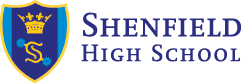 Attendance report for Standards and Performance Jan 2020Case Studies:Yr7GC  60.4%    TravellersHard to reach parent, was a no show for a SBM. Warning letter sentO.T  69.1% School refuser, was home schooled at Primary school.Given a part time timetable.Several members of staff spend time getting OT from car park into school.Yr8SV 38.1%School refuser, has access to Oasis and P/M at the beginning of the day.Has worked with MWP.C.G 51.8%Refuser, awaiting assessment with EdPych.Has been violent when angry. Access to V/CYr9BW 46.2%    Dislikes school, Parent supportive. Warning letter and PN has been issued and paidAttended SAP with a Governor, attendance beginning to improve.DF 63.1% Parent has M/H issues, DF is a young carer but refuses any support.Hard to reach parent, no show to SBM, warning letter sent.YR10OL 64.3%Serious medical condition re: the spineHB 69.3%Hard to reach Parent, often misses the school bus but makes no effort to get into school.Parent no show for SBM, behaviour is now deteriorating.Yr 11KM 85%   Admitted to secure hospital for M/HKJ 66.8% M/H issues, when anxiety levels are high will not attend school.Working with MWP this termHas access to Oasis.Jenny ComerfordJanuary 2020Attendance  – 2019 – 17th Jan 2020Oct s & POverall Attendance Y7 - Y1194.6%95.1%        Persistent Absenteeism 15 %13.1%         Boys94.7%Girls 94.5%LAC 96.2%PP89.1%SEND92.5%EAL94.3%Oasis75%